Napközis foglalkozásÉvfolyam: 1. évfolyamSzitakötő: 2019- téliFoglalkozás típusa: Technikai foglalkozásTémakör: Készülődés a farsangi időszakraMelléklet: BoszorkányszínezőOlvasmány címe: Modern mágia 26. oldalBevezető rész:Ki vagyok én játék: boszorkány, béka, királylányHol a béka című játék:Az osztályból kiküldünk egy gyereket, mindeközben a gyerekekkel elrejtünk egy plüssbékát, amit a kint lévő gyereknek meg kell keresnie. Az osztály segítséget ad a keresésben hangadásokkal, tapssal. Ha közelebb van, hangosan, ha távolabb van, halkabban tapsolnak.Fő rész:Ismeretlen szavak megbeszélése:mágia, tarotkártya, vudubáb, kockázatAz olvasmány felolvasásaSikerült-e a varázslat?Hogyan és ki hajtotta végre?Minden tanuló kap egy boszorkány színezőt, amit ki kell színezni, vágni és „jancsiszöggel” összeilleszteni.  A foglalkozás végén minden tanuló kiteszi a padra az elkészült művét és a teremben körbesétálva megtekintjük egymás munkáját. Aki szeretné, értékelheti a társa boszorkányát.Reflektálás:A történet az elsős diákok számára nem teljesen volt érthető. Az utolsó bekezdést, amelyben kiderül a történet vége, nem mindenki értette. Ez további magyarázatot igényelt.Melléklet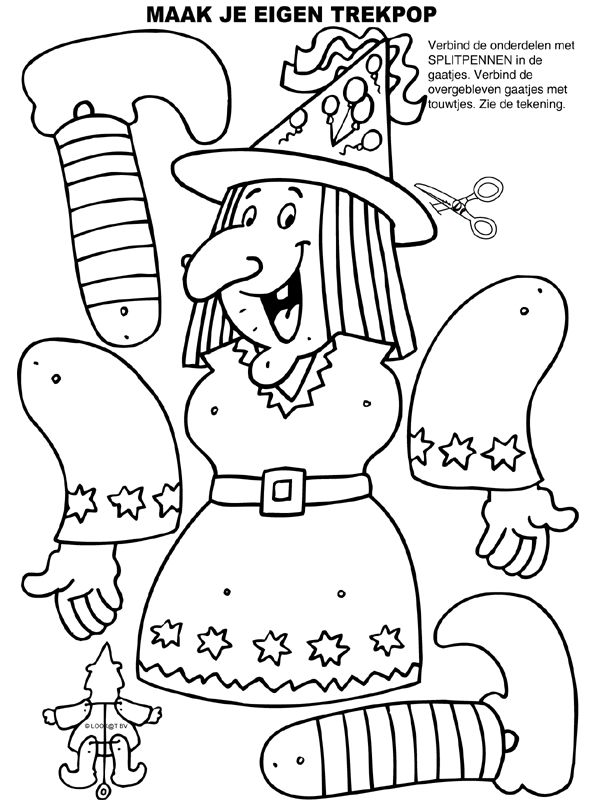 